Πληροφορούμε την Πολυτεχνική Κοινότητα ότιως Ημέρα Εθελοντικής Aιμοδοσίαςορίστηκε ηΠΑΡΑΣΚΕΥΗ 31η ΜΑΪΟΥ 2024και ώρα 10:00 έως 14:00η οποία θα πραγματοποιηθείστον χώρο του Ιατρικού Τμήματος κτ. Γεν. Εδρών.Επίσης, σας ενημερώνουμε ότι για την ταυτοποίηση του αιμοδότη απαιτείται η προσκόμιση ενός από τα ακόλουθα έντυπα:Οποιοδήποτε έγγραφο ταυτοπροσωπίαςΤαυτότητα αιμοδότη (εάν υπάρχει)ΑΜΚΑ.Για περισσότερες πληροφορίες, μπορείτε να επικοινωνείτε με την κ.  Κατράνη Μεταξία στο 210 772 1566.ΜΕ ΕΝΤΟΛΗ ΤΟΥ ΠΡΥΤΑΝΗΗ ΑΝΑΠΛ. ΠΡΟΪΣΤΑΜΕΝΗΤΟΥ ΙΑΤΡΙΚΟΥ ΤΜΗΜΑΤΟΣ Ε.Μ.Π.Β. ΜΠΑΛΑΜΠΑΝΗΠληροφορίες : Μεταξία ΚατράνηΤηλέφωνο       : 210 772 1566Ηλεκτρ. Ταχ.   : mkatrani@central.ntua.gr Αθήνα, 20.05.2024  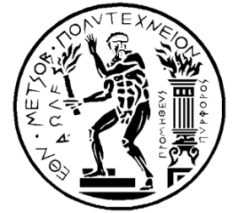 E Θ Ν Ι Κ Ο   Μ Ε Τ Σ Ο Β Ι Ο   Π Ο Λ Υ Τ Ε Χ Ν Ε Ι ΟΓΕΝΙΚΗ ΔΙΕΥΘΥΝΣΗ ΔΙΟΙΚΗΤΙΚΗΣ ΣΤΗΡΙΞΗΣ & ΣΠΟΥΔΩΝΔΙΕΥΘΥΝΣΗ ΜΕΡΙΜΝΑΣΙΑΤΡΙΚΟ ΤΜΗΜΑ  Ηρ.Πολυτεχνείου 9, Πολυτεχνειούπολη, Ζωγράφου,157- 72, Αθήνα 210 772-1951ΑΝΑΚΟΙΝΩΣΗ  ΑΙΜΟΔΟΣΙΑΣ